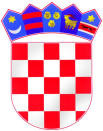   REPUBLIKA HRVATSKA        Osnovna školaIvane Brlić-Mažuranić               ViroviticaTina Ujevića 18, ViroviticaKLASA: 400-02/23-02/4URBROJ: 2189-44-23-1Virovitica, 5. listopada 2023.g.                Na temelju odrebi Zakona o proračunu (“Narodne novine” br. 144/21.) i članka 58. Statuta Osnovne škole Ivane Brlić-Mažuranić Virovitica, Školski odbor na 34. sjednici održanoj 5. listopada 2023. godine donio jeO D L U K Uo donošenju  Financijskog plana za 2024. godinui Projekcijskog plana za 2025. i 2026. godinuI.              Donosi se Financijski plan za 2024. godinu za Osnovnu školu Ivane Brlić-Mažuranić Virovitica i  Projekcijski plan za 2025. i 2026. godinu.	   Financijski plan za 2024. godinu i Projekcijski plan za 2025. i 2026. god.  sastavni su dio ove Odluke.II.	Odluka stupa na snagu danom donošenja.                                                                            	 PREDSJEDNIK ŠKOLSKOG ODBORAMario Lukačević, dipl.ing.